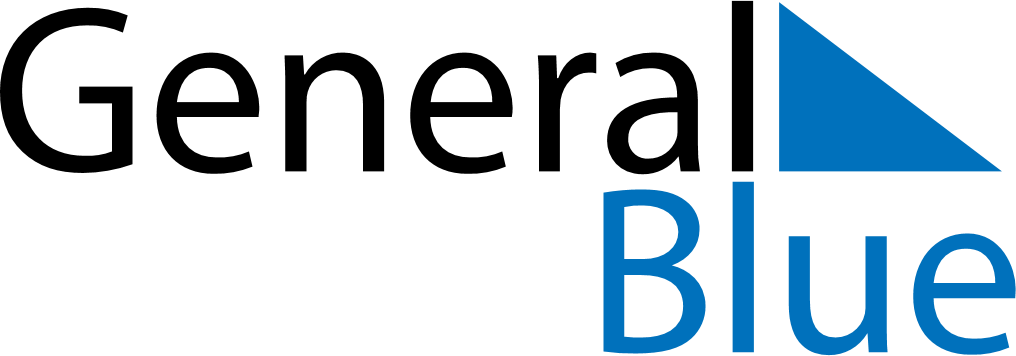 May 2019May 2019May 2019May 2019PolandPolandPolandMondayTuesdayWednesdayThursdayFridaySaturdaySaturdaySunday123445Labour DayConstitution Day67891011111213141516171818192021222324252526Mother’s Day2728293031